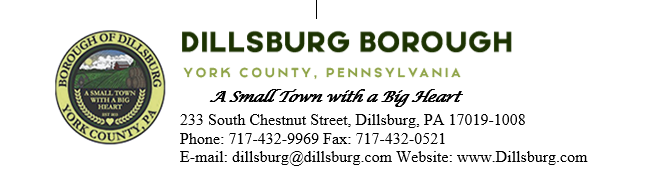 COUNCIL MEETING AGENDA September 12, 2023***Public Hearing***Ordinance 2023-1 Appointing CAOCall to OrderInvocationSalute to the FlagRoll Call of MembersApproval of the AgendaApproval of the MinutesCommittee Meeting- August 2 2023Council Meeting- August 8 2023Public Comment- 5 Minutes per Valid SpeakerDepartment ReportsPoliceEMSFire DepartmentsTreasurerPlanning CommissionDillsburg Area AuthorityCommunity GroupsSolicitorEngineerTax CollectorBorough Staff ReportMayor’s ReportPresident’s ReportPublic SafetySet the date for Trick-or-Treat NightApprove Purchase of Emergency Flashing Sign for Fire DepartmentPublic Works CommitteeApprove 2023 Crosswalk PaintingApprove Winfield Preliminary Plan Time ExtensionS Baltimore St sidewalk final invoiceAdministrative CommitteeAmending Resolution to remove 2-hour minimum requirement off Fee ScheduleApprove opening investment account with PLGITOld BusinessNew BusinessResolution to approve LSA program application for Alley constructionResolution to approve LSA program application for GeneratorExecutive SessionAdjournment